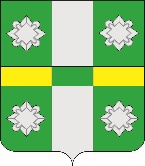 Российская ФедерацияИркутская областьУсольское районное муниципальное образованиеАдминистрацияГородского поселенияТайтурского муниципального образованияПОСТАНОВЛЕНИЕОт 25.03.2020г.								№ 94 р.п. ТайтуркаО внесении изменений и дополнений в постановление администрации городского поселения Тайтурского муниципального образования № 14 от 13.01.2020г. «О мерах по реализации решения Думы городского поселения Тайтурского муниципального образования от 25 декабря 2019 года № 102 «О бюджете городского поселения Тайтурского муниципального образования на 2020 год и на плановый период 2021 и 2022 годы»» В целях осуществления контроля за использованием средств, подлежащих исполнению договорами, контрактами (муниципальными контрактами), выделяемых из бюджета городского поселения Тайтурского муниципального образования, кроме средств, выделяемых из областного и федерального бюджета, руководствуясь Постановлением Правительства РФ от 09.12.2017 N 1496 "О мерах по обеспечению исполнения федерального бюджета", руководствуясь статьями 23, 46 Устава Тайтурского муниципального образования, администрация городского поселения Тайтурского муниципального образованияПОСТАНОВЛЯЕТ:1.Внести в постановление администрации городского поселения Тайтурского муниципального образования № 14 от 13.01.2020г. «О мерах по реализации решения Думы городского поселения Тайтурского муниципального образования от 25 декабря 2019 года № 102 «О бюджете городского поселения Тайтурского муниципального образования на 2020 год и на плановый период 2021 и 2022 годы»» следующие изменения и дополнения:1.1.Пункт 1 данного постановления изложить в следующей редакции:«1.Администрация городского поселения Тайтурского муниципального образования  вправе предусматривать в заключаемых ею договорах, контрактах (муниципальных контрактах) о поставке товаров, выполнении работ, об оказании услуг авансовые платежи в размере и порядке установленные настоящим Постановлением, если иное не установлено федеральными законами, указами Президента Российской Федерации или иным нормативным правовым актом Правительства Российской Федерации, но не более лимитов бюджетных обязательств на соответствующий финансовый год, доведенных в установленном порядке на соответствующие цели:- до 100 процентов суммы договора, контракта (муниципального контракта) - по договорам, контрактам (муниципальным контрактам) об оказании услуг связи, о подписке на печатные издания и об их приобретении, обучении на курсах повышения квалификации, о прохождении профессиональной переподготовки, об участии в научных, методических, научно-практических и иных конференциях, о проведении государственной экспертизы проектной документации и результатов инженерных изысканий, о проведении проверки достоверности определения сметной стоимости строительства, реконструкции, капитального ремонта объектов капитального строительства об осуществлении технологического присоединения к электрическим сетям, о приобретении авиа - и железнодорожных билетов, билетов для проезда городским и пригородным транспортом, об осуществлении грузовых перевозок авиационным и железнодорожным транспортом, о приобретении путевок на санаторно-курортное лечение, о проведении мероприятий по тушению пожаров, аренды индивидуального сейфа (банковской ячейки), по договорам обязательного страхования гражданской ответственности владельцев транспортных средств, договорам обязательного страхования гражданской ответственности владельца опасного объекта за причинение вреда в результате аварии на опасном объекте и договорам (государственным контрактам) о проведении лечения граждан Российской Федерации за пределами территории Российской Федерации, заключаемым Министерством здравоохранения Российской Федерации с иностранными организациями, о приобретении оборудования для обеззараживания питьевой воды.2.Ведущему специалисту администрации по кадровым вопросам и делопроизводству (Бархатовой К.В.) опубликовать настоящее постановление в газете «НОВОСТИ» и разместить на официальном сайте администрации (www.taiturka.irkmo.ru) в информационно-телекоммуникационной сети «Интернет. Глава городского поселения Тайтурского муниципального образования                                                             С.В. Буяков